ZONAL RESEARCH PROGRAMSPriority Areas for ResearchTEACHER EDUCATIONOn TeachersQuality of tests/examinations givenModes of instructional delivery/Instructional Practice Development and validation of teaching strategiesResearch on the three core competencies for teachers, namely, teaching competency, professional competency, and punctuality and attendanceAssessment of performance standards for teaching competencyTeacher education in the region (total development of a person)Case study of elementary and secondary teachers in terms of field of specialization and handling of multigrade level combinationsTime Management On StudentsPerformance evaluation on national achievement testsFactors affecting participation rate, cohort survival rate, and drop-out rate Student Performance/Assessment of Student LearningTeaching-Learning Process On Facilities and ResourcesEffect of the lack of material resources and facility on the teachers’ capacityInstructional Materials DevelopmentReview and evaluation of the quality of instructional materialsAccess of ICT facilities of teachers and studentsAccess and quality of ICT used in teachingLearning EnvironmentsEducational TechnologiesOn CurriculumAdoption of the native language of students as the medium of instructionReview and development of teaching strategies and learning systemsResearch on educational programs: ladderized programs versus degree-oriented; vocational and technical trainingsAccess to different programs in the tertiary levelShifting of programs among studentsLearning improvement through information technologyAcceptability of technical-vocational curriculumCurriculum Reforms/Revisions Access to EducationFactors affecting access to educationAccess to education versus qualityManagement and GovernanceManagerial capability and preparedness of school administratorsValue system of school administrators and teachersSchool-based policy and management studiesSchool Organization/AdministrationPolicy ResearchHome-School Partnerships/LinkagesSchool Effectiveness Economics of Higher EducationLevel of education versus earning capacityEconomics of community colleges and quality of educationTracer StudiesGraduate-job mismatchEmployment systemSOCIO-ECONOMICSLabor and EmploymentEmployment and underemployment  in the regionTerms of employmentAcademe and industry linkageEducation-employment mismatchPoverty in Bicol RegionProductivity and employment studiesAccess to basic social services of poverty-stricken areasPoverty mapping and poverty incidence studiesIdentification of opportunities to address povertyPoverty and environmental degradationClimate Change and Disaster ManagementClimate change policy researchClimate risk management and disaster preparedness of various sectorsVulnerability assessment  of various eco-zonesEconomics of coping mechanisms and disaster responseDisaster preparedness of LGUsEconomics of natural disasters Biodiversity Gender and DevelopmentGood GovernanceICTDevelopment of Software TechnologiesFor educationSolutions for distance learningComputational researchIntellectual Property Rights Open Source Software (General Public Licensing) versus Closed SourceAccessibility of ICT EquipmentsPedagogy of  Teaching ICTCreativity/Innovations in the Use of ICTTeaching discoveriesEarly development of computer skills Extent of implementation of ICT useComputer literacy (proficiency)Algorithms and computing theoryBASIC ECONOMICS AND ENTREPRENEURSHIPPolicy Research on Green PackagingViability of Establishing SME Parks by LGUsIndustry  Profile  and  Situationer  on Top Industry Sectors in Bicol RegionBusiness Competitiveness of LGUsMarket Development Research on Consumer ProductsCost of Doing Business in Bicol RegionSetting up of SME Business Incubation Centers in HEIsTechnology Transfer Studies for SMEsAbaca and Pili Researches to Build Local IndustryCurriculum Development  Equipping  Elementary and Secondary Students  with  Entrepreneurial SkillsAssessment  and  Modeling of  Business Strategies (e.g. review of best practices, business incubation, and government-sponsored/aided programs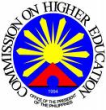 Republic of the PhilippinesCOMMISSION ON HIGHER EDUCATION - BICOL UNIVERSITYZONAL RESEARCH CENTER REGION VLegazpi City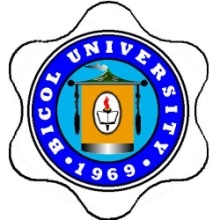 